このパンフレットをんで、づいたこと、えたことをえてください！※どのページ・へのごかがかるようにいてください。◎ごに対するのはしません。◎おやはしませんが、はします。【・いわせ】〒060-0002　２２ STV２ビル ５：011-211-3829　ファクス：011-211-3828メールアドレス：kyoiku-plan@city.sapporo.jp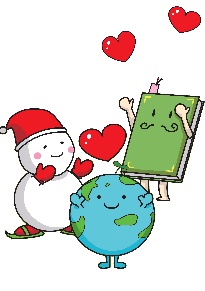 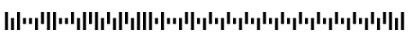 （）　ごおページ／ご